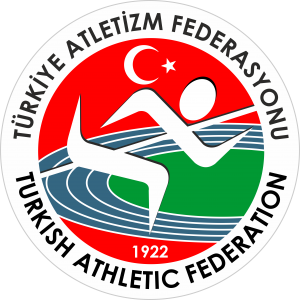     TÜRKİYE ATLETİZM FEDERASYONUSEMİNER DUYURUSUSeminer Yeri: MANİSA
Seminer Tarihi: 10 HAZİRAN 2019 Başvuru Tarihi: 07 MAYIS 2019 Son Başvuru Tarihi: 05 HAZİRAN 2019Katılımcı Listesinin İlanı: 06 HAZİRAN 2019 ( Türkiye Atletizm Federasyonu Resmi İnternet Sayfasında Yayınlanacaktır. Listede İsmi Bulunmayan Katılımcılar Seminere Katılamayacaklardır. )Başvuru Şekli: Kayıt işlemleri e-Devlet üzerinden “Gençlik ve Spor Bakanlığı/Spor Bilgi Sistemi” ne kullanıcı adı ve şifre ile girilerekyapılacaktır.
(Spor Bilgi Sistemi Üzerinden Kayıt Yaptırmayan Katılımcıların Başvuruları Dikkate Alınmayacaktır.)2 oturum Antrenör Gelişim Semineri düzenlenecektir. 
1. Oturum : 10 Haziran 2019 Pazartesi - öğleden önce
2. Oturum : 10 Haziran 2019 Pazartesi - öğleden sonra 
olmak üzere toplam 2 adet Antrenör Gelişim Semineri yapılacaktır.Ücret: Seminer Katılım Ücreti (150,00 TL.) olup, katılacak olunan her oturum için ayrı ödeme yapılacaktır. Ödeme Şekli: Ödemeler kayıt esnasında verilen Referans Numarasına yatırılacak olup, IBAN numarasına yatırılan ödemeler KABUL EDİLMEYECEKTİR. Kurum Adı: Spor Federasyonları

Ödemelerinizi, E-Devlet Siteminden Seminer Kaydı Sırasında Verilen Referans Numarası İle Garanti Bankası İnternet Bankacılığı Üzerinden veya Garanti Bankası Gişelerinden Yapabilirsiniz.
Garanti Bankası İnternet Bankacılığı Örneği

E-DEVLET ÜZERİNDEN BAŞVURUNUZU GERÇEKLEŞTİRMEK VE REFERANS NUMARANIZ İLE ÖDEME YAPMAK İÇİN BAŞVURU REHBERİMİZİ İNCELEYİNİZ 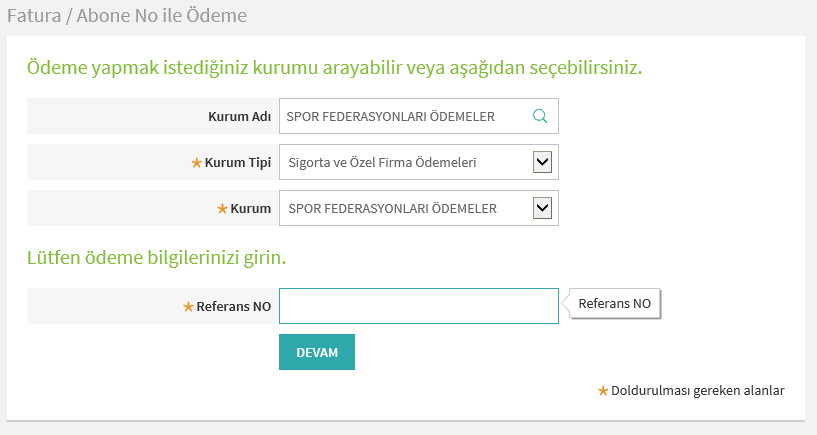 